PM8 Crochets SF (Stable au Feu)DESCRIPTIF TYPE POUR CAHIER DES CHARGES
La pose tramée  du plafond suspendu sera réalisée avec des panneaux métalliques PM8 Crochets SF de chez PLAFOMETAL, en  , d’une hauteur de 43,5 mm et d’une épaisseur adaptée par PLAFOMETAL selon dimension demandée.Les bacs seront  et équipés d’un complément acoustique .La longueur sera adaptée sans excéder les limites d’autoportance, nous consulter. Mise en œuvre Le plafond sera mis en œuvre sur un système d’ossatures .Les dalles reposeront sur l’ossature qui restera apparente dans sa totalité. La longueur et le taux de perforation ainsi que la mise en œuvre du plafond devront tenir compte des spécifications inscrites sur les rapports de classement et d’essai de stabilité au Feu 1/2h.  La mise en œuvre sera conforme aux prescriptions de la norme DTU 58-1. Pour toute application spécifique, l’utilisateur devra s’assurer auprès de la société PLAFOMETAL que les caractéristiques techniques sont conformes à l’usage qu’il souhaite en faire.* Insérer votre choix dans la liste déroulante en couleurs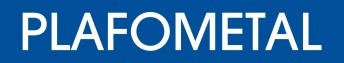 